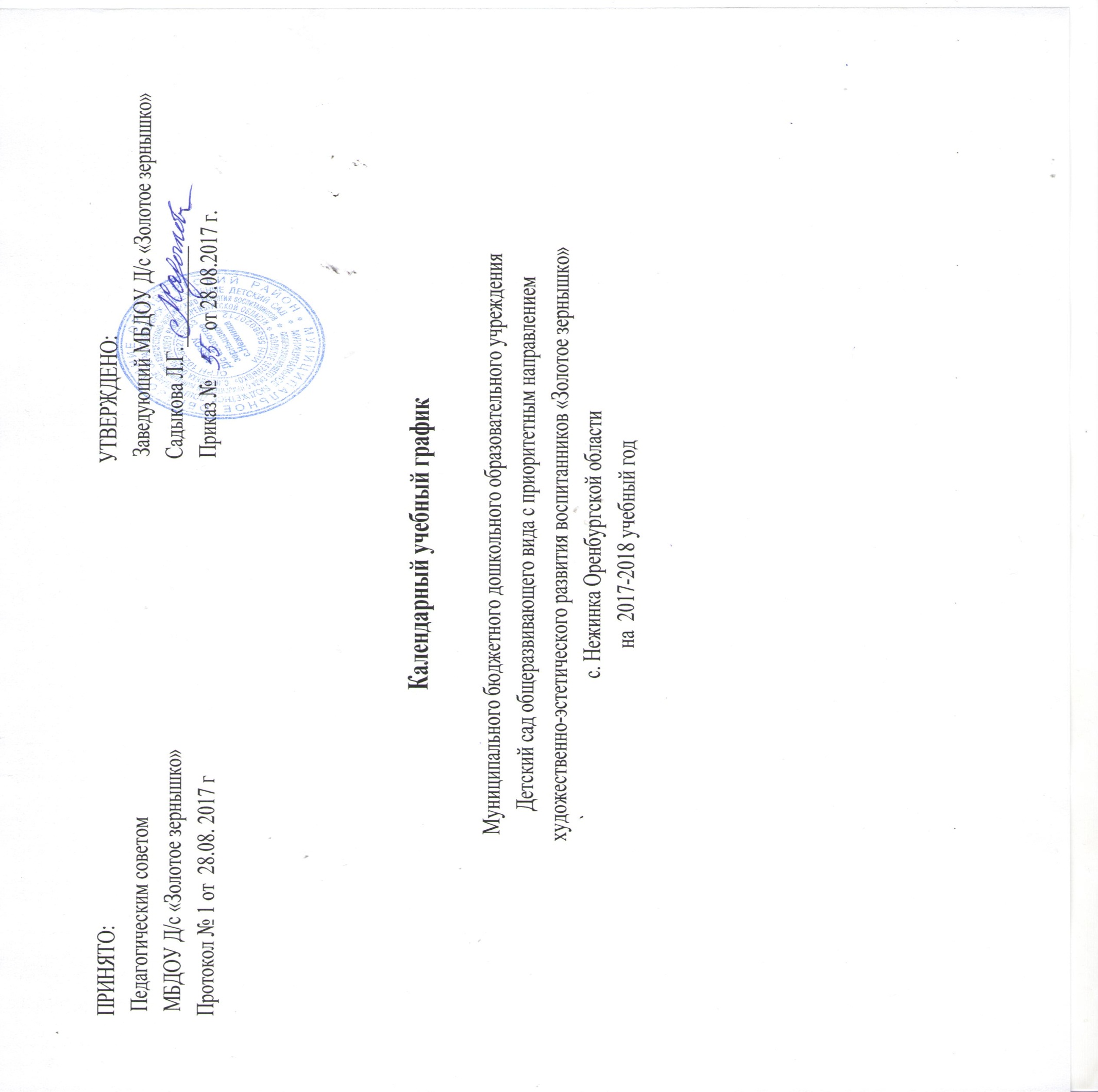 СодержаниеВозрастные группыВозрастные группыВозрастные группыВозрастные группыВозрастные группыВозрастные группыНазвание группII младшая «Кроха»     Средняя«Колокольчики»Старшая «Весе-лая компания»Разновозрастная «Солнечные зайчикиПодготовительная «Пчелки»Подготовительная «Дюймовочка»Возраст детей (3-4 года)(4-5 лет)(5-6лет)(4-6 лет)(6-7 лет)(6-7 лет)Режим работы7.00-19.007.00-19.007.00-19.007.00-19.007.00-19.007.00-19.00Режим работы12 часовой режим 12 часовой режим12 часовой режим12 часовой режим12 часовой режим12 часовой режимНачало учебного года01.09.201701.09.201701.09.201701.09.201701.09.201701.09.2017Окончание учебного года31.05.201831.05.201831.05.201831.05.201831.05.201831.05.2018Праздничные дни6 ноября 2017года;     1-9 января; 23 февраля; 8 марта; 1 мая; 9 мая 2018 года6 ноября 2017года;     1-9 января; 23 февраля; 8 марта; 1 мая; 9 мая 2018 года6 ноября 2017года;     1-9 января; 23 февраля; 8 марта; 1 мая; 9 мая 2018 года6 ноября 2017года;     1-9 января; 23 февраля; 8 марта; 1 мая; 9 мая 2018 года6 ноября 2017года;     1-9 января; 23 февраля; 8 марта; 1 мая; 9 мая 2018 года6 ноября 2017года;     1-9 января; 23 февраля; 8 марта; 1 мая; 9 мая 2018 годаКаникулы30.12.2017-09.01.201830.12.2017-09.01.201830.12.2017-09.01.201830.12.2017-09.01.201830.12.2017-09.01.201830.12.2017-09.01.2018Количество недель в учебном году373737373737Количество учебных недель353535353535Продолжительность занятий 15 минут 20 минут 25 минут 25 минут 30 минут 30 минутМаксимально допустимый объем образовательной нагрузки в первой половине дня30 минут40 минут45 минут45 минут90 минут90 минутМаксимально допустимый объем образовательной нагрузки во второй половине дня25мин25минут30 минут30 минутОрганизация   проведения педагогического оценивания достижения детьми планируемых результатов освоения ОП ДО01..09.2017 – 12.09.2017 г.15.05.2018 – 26.05.2018 г.Для построения индивидуального образовательного маршрута воспитанников01..09.2017 – 12.09.2017 г.15.05.2018 – 26.05.2018 г.Для построения индивидуального образовательного маршрута воспитанников01..09.2017 – 12.09.2017 г.15.05.2018 – 26.05.2018 г.Для построения индивидуального образовательного маршрута воспитанников01..09.2017 – 12.09.2017 г.15.05.2018 – 26.05.2018 г.Для построения индивидуального образовательного маршрута воспитанников01..09.2017 – 12.09.2017 г.15.05.2018 – 26.05.2018 г.Для построения индивидуального образовательного маршрута воспитанников01..09.2017 – 12.09.2017 г.15.05.2018 – 26.05.2018 г.Для построения индивидуального образовательного маршрута воспитанниковЛетний оздоровительный период01.06.2018-31.08.201801.06.2018-31.08.201801.06.2018-31.08.201801.06.2018-31.08.201801.06.2018-31.08.201801.06.2018-31.08.2018